Talep Sahibinin;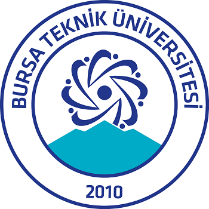                       HUKUK MÜŞAVİRLİĞİ GÖRÜŞ TALEP FORMUTarihAdı Soyadı / UnvanıBirimi / GöreviTelefon / DahiliE-PostaAçıklama1.Görüş talep edilen hususla birlikte, dayanak mevzuat hükümleri, görüş talep edilen birim tarafından yapılan değerlendirme ve hukuki tereddütler açık, net ve gerekçeli olarak açıklanmalıdır. (Yönerge m. 8)2.Daha önce görüş verilmiş olması halinde aynı konuda tekrar görüş talep edilemez. Görev gereği bilinmesi gereken veya hakkında açık hüküm bulunan hallerde görüş istenemez. (Yönerge m. 8)3.Hukuk Müşavirliğince verilen mütalaa ve görüşler; dilbilgisi, resmi yazışma kuralları ve teknik uzmanlık bilgisi incelenmeksizin yapılır. Hukuki danışma niteliğindeki bu görüş, işlemi uygulayıcı, düzenleyici veya karar verici birimi bağlayıcı nitelikte değildir. Olayı değerlendirme, karar verme ve kararı uygulama takdiri ilgili birime aittir. (Yönerge m. 8) 4.İlgili birimin, hukuki görüş doğrultusunda veya aksi yönde işlem tesis etmesi ile hiç işlem tesis etmemesi Hukuk Müşavirliği açısından sorumluluk doğurmaz. (Yönerge m. 8)1.Görüş talep edilen hususla birlikte, dayanak mevzuat hükümleri, görüş talep edilen birim tarafından yapılan değerlendirme ve hukuki tereddütler açık, net ve gerekçeli olarak açıklanmalıdır. (Yönerge m. 8)2.Daha önce görüş verilmiş olması halinde aynı konuda tekrar görüş talep edilemez. Görev gereği bilinmesi gereken veya hakkında açık hüküm bulunan hallerde görüş istenemez. (Yönerge m. 8)3.Hukuk Müşavirliğince verilen mütalaa ve görüşler; dilbilgisi, resmi yazışma kuralları ve teknik uzmanlık bilgisi incelenmeksizin yapılır. Hukuki danışma niteliğindeki bu görüş, işlemi uygulayıcı, düzenleyici veya karar verici birimi bağlayıcı nitelikte değildir. Olayı değerlendirme, karar verme ve kararı uygulama takdiri ilgili birime aittir. (Yönerge m. 8) 4.İlgili birimin, hukuki görüş doğrultusunda veya aksi yönde işlem tesis etmesi ile hiç işlem tesis etmemesi Hukuk Müşavirliği açısından sorumluluk doğurmaz. (Yönerge m. 8)1.Görüş talep edilen hususla birlikte, dayanak mevzuat hükümleri, görüş talep edilen birim tarafından yapılan değerlendirme ve hukuki tereddütler açık, net ve gerekçeli olarak açıklanmalıdır. (Yönerge m. 8)2.Daha önce görüş verilmiş olması halinde aynı konuda tekrar görüş talep edilemez. Görev gereği bilinmesi gereken veya hakkında açık hüküm bulunan hallerde görüş istenemez. (Yönerge m. 8)3.Hukuk Müşavirliğince verilen mütalaa ve görüşler; dilbilgisi, resmi yazışma kuralları ve teknik uzmanlık bilgisi incelenmeksizin yapılır. Hukuki danışma niteliğindeki bu görüş, işlemi uygulayıcı, düzenleyici veya karar verici birimi bağlayıcı nitelikte değildir. Olayı değerlendirme, karar verme ve kararı uygulama takdiri ilgili birime aittir. (Yönerge m. 8) 4.İlgili birimin, hukuki görüş doğrultusunda veya aksi yönde işlem tesis etmesi ile hiç işlem tesis etmemesi Hukuk Müşavirliği açısından sorumluluk doğurmaz. (Yönerge m. 8)